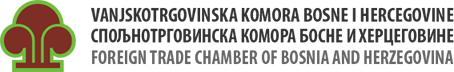 Privredne mogućnosti i izvozni sektori iz BIH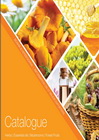 Catalogue- Herbs l Essential oils | Mushrooms | Forest Fruits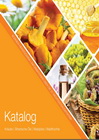 Katalog- Kräuter I Ätherische Öle ! Waldpilze I Waldfrüchte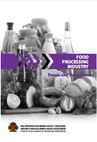 Food Processing Industry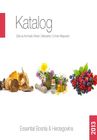 Katalog Şifalı ve Aromatik Bitkiler | Mantarlar | Orman Meyveleri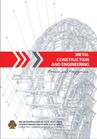 Metal construction and engineering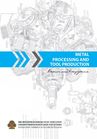 Metal processing and tool production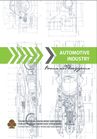 Automotive industry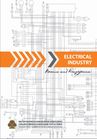 Electrical industry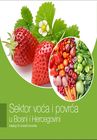 Katalog 35 vodećih izvoznika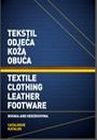 Katalog „BH tekstil, odjeća, koža i obuća“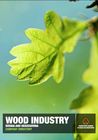 Katalog drvne industrije BiH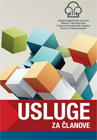  Sektor privrede
BHEPA
Vanjskotrgovinska razmjena
Edukacija
Javni dokumenti
Euro info korespodentni centar
Transport i komunikacije
Arbitražni sud…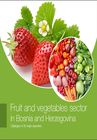 Fruit and vegetables sector in Bosnia and Herzegovina
Catalogue of 35 major exporters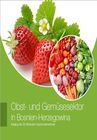 Obst-und Gemüsesektor in Bosnien-Herzegowina
Katalog der 35 führenden Exportunternehmen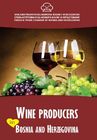 Cilj ovog kataloga je promovisati proizvođače vina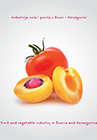 Cilj ovog priručnika je promovisati industriju voća i povrća u Bosni i Hercegovini na promotivnim putovanjima, sajmovima kao i kroz diplomatsko-konzularnu mrežu Bosne i Hercegovine u svijetu.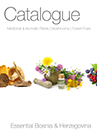 Bosnia and Herzegovina has long tradition as well as experienced and skilled workforce in collecting and cultivating medicinal and aromatic herbs, wild berries and mushrooms…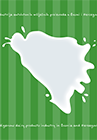  Cilj ovog priručnika je promovisati industriju mlijeka i mliječnih proizvoda u Bosni i Hercegovini na promotivnim putovanjima, sajmovima kao i kroz diplomatsko-konzularnu mrežu Bosne i Hercegovine u svijetu